Porozumění textu: objektivita a subjektivita Video: Dáme to! Objektivita a subjektivita textu1 Výchozí text: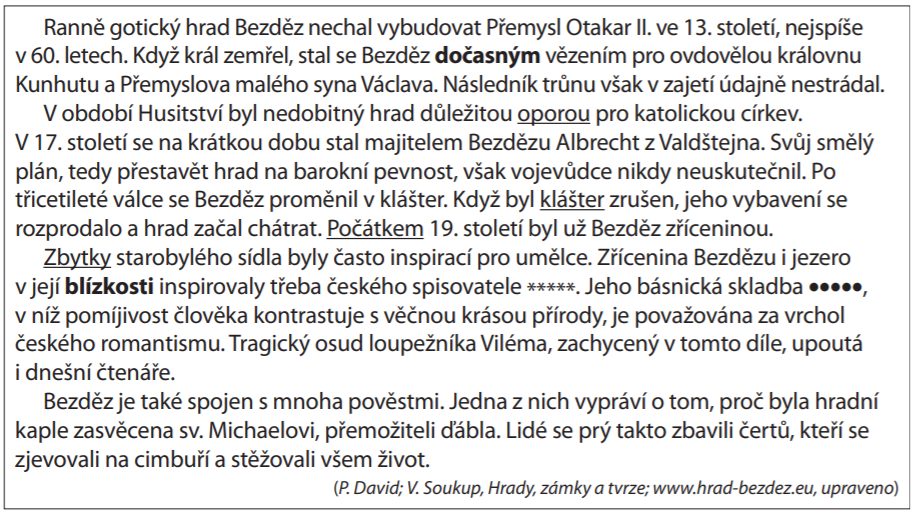 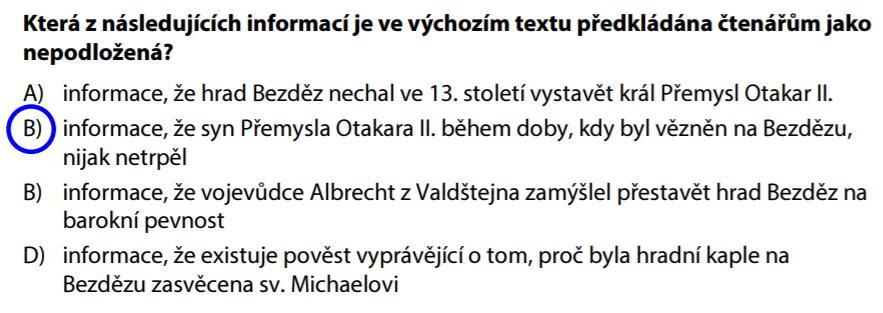 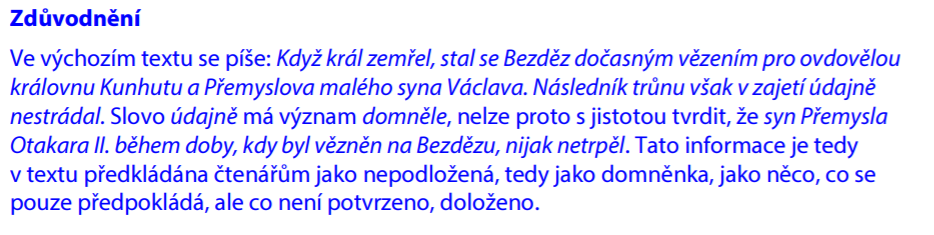 2 Výchozí text: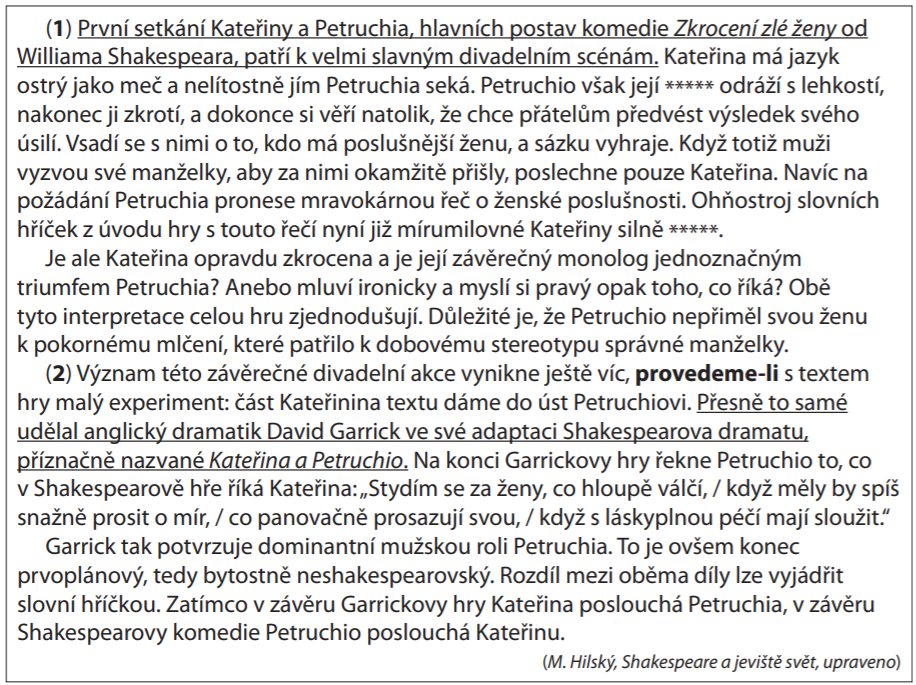 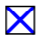 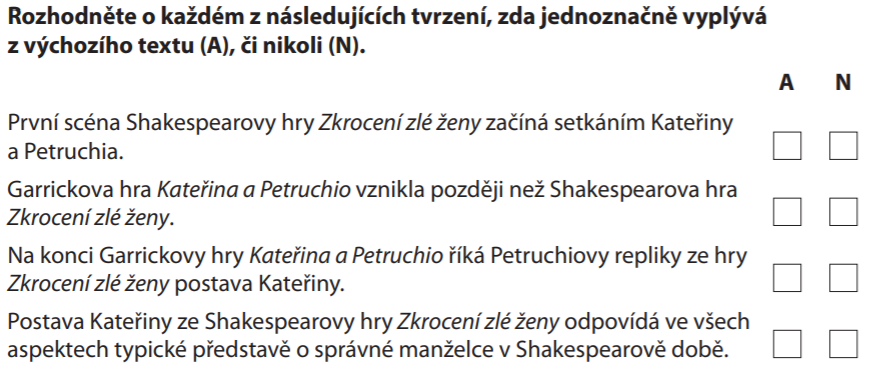 3 Výchozí text: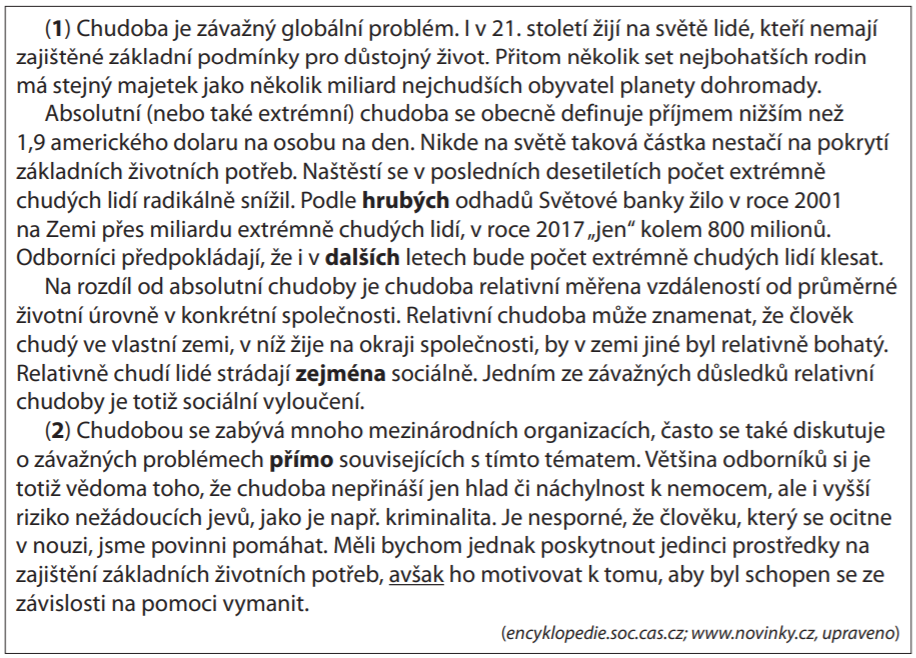 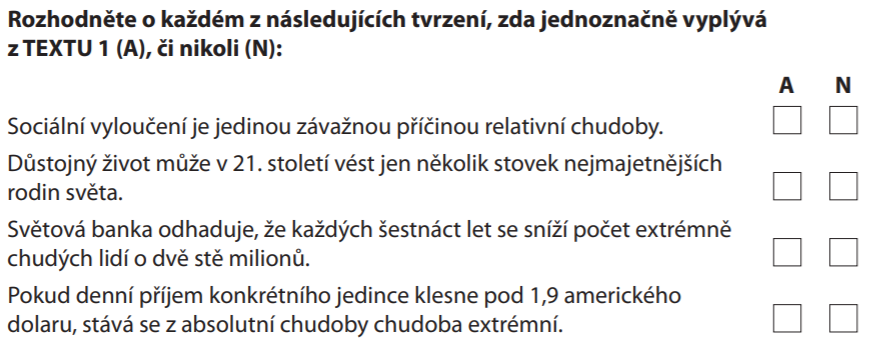 4 Výchozí text: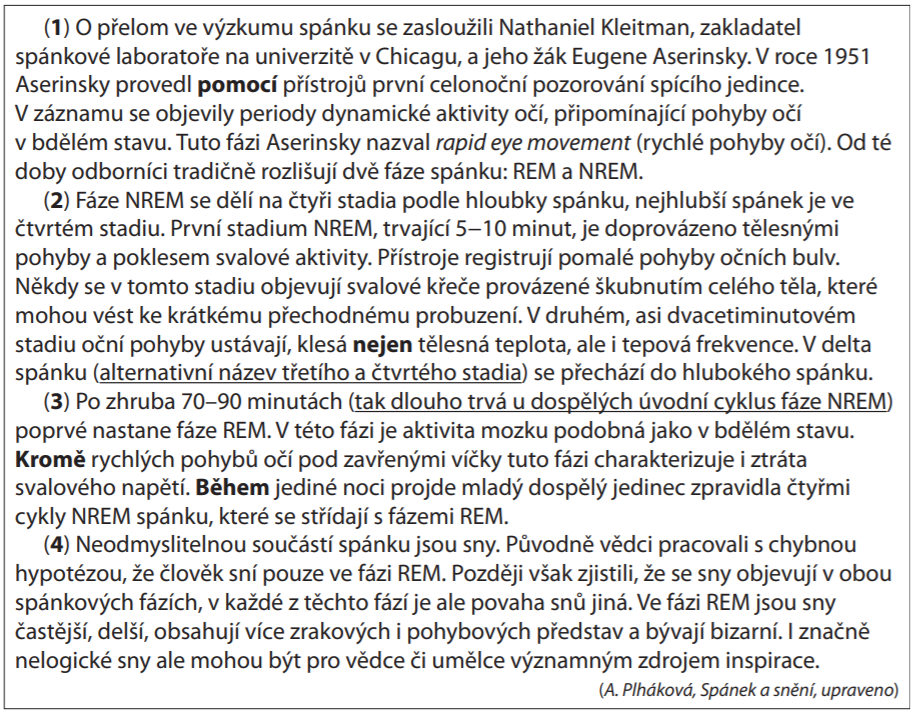 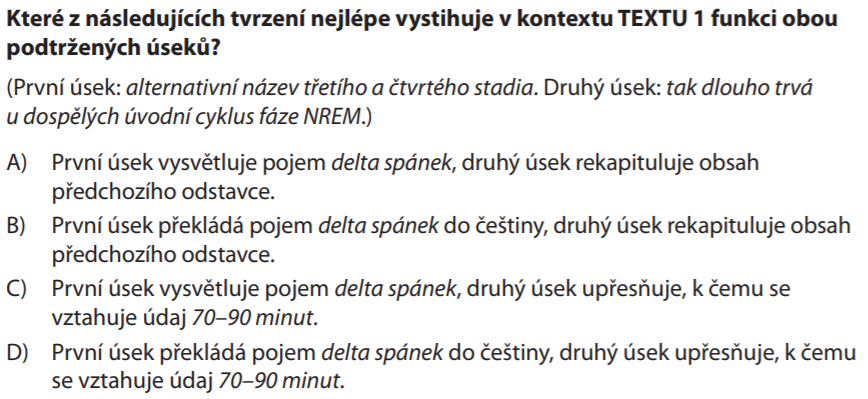 5 Výchozí text: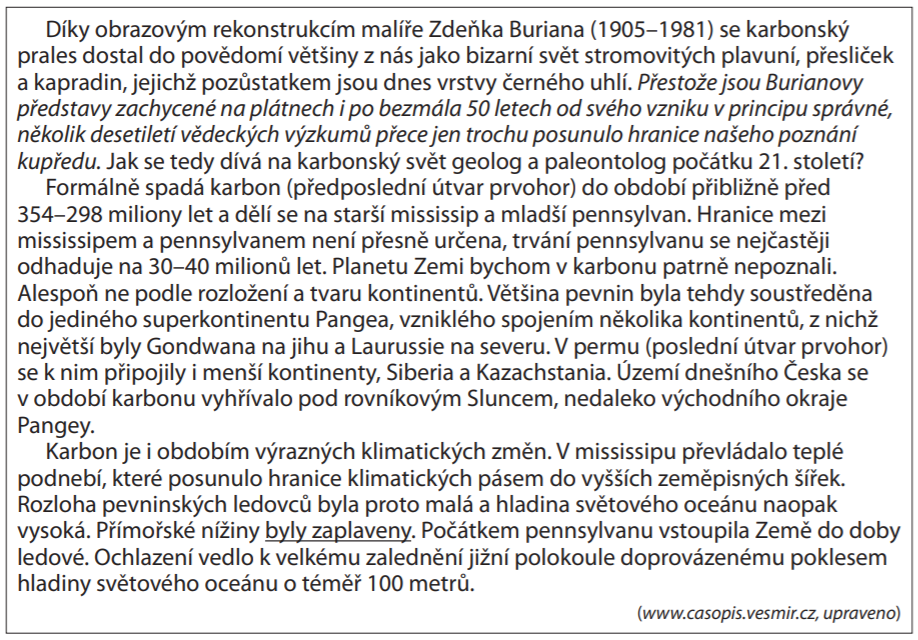 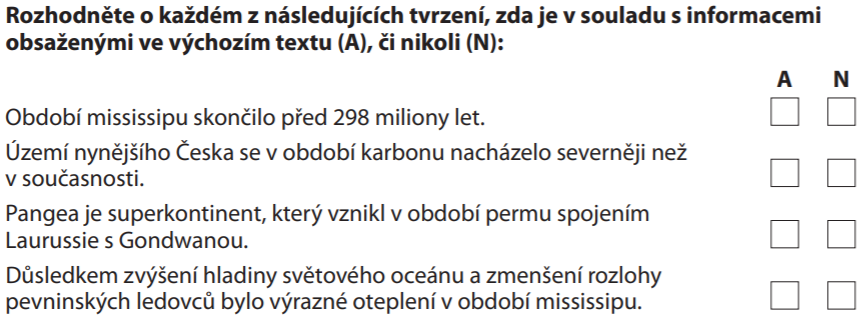 